The Ministry of Justice has developed a  Quality Framework (QF) to ensure that the interpreter service is delivered consistently to high standards, meeting the needs of all participants who use the service. The QF formalises good practice already occurring and also introduces new standards, which are based on Australian standards adapted for the Aotearoa environment. Key changes are summarised here. Criminal record checksCurrently, interpreters must apply for an updated criminal check every two years. As per page 14 of the QF, this is being changed to every three years.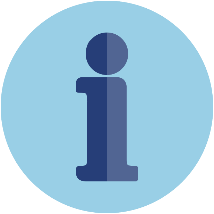 Interpreters must notify the Ministry or their Language Service Provider (LSP) if they are charged with or convicted of an offence between routine criminal checks. Qualifications, certifications, and other requirementsWe are making changes to the way current and new interpreters are engaged as court appointed interpreters. As per page 16 of the QF, interpreters should have: a tertiary qualification in interpreting and/or a qualification in interpreting and translation endorsed by the National Accreditation Authority for Translators and Interpreters (NAATI)membership or affiliation with New Zealand Society of Translators and Interpreters (NZSTI)te reo Māori interpreters need to be certified by Te Taura Whiri i te Reo or endorsed by a kaumatua or kuiaNew Zealand Sign Language (NZSL) interpreters need to meet specific education, professional registration, and experience requirements.By 1st July 2024 interpreters must be also working towards or have achieved one or more of the following certifications: 
Registered to apply for NAATI certificationRecognised Practising Interpreter CredentialsCertified Provisional InterpretersCertified InterpretersCertified Specialist Legal InterpreterTraining modulesThe Ministry has created three mandatory online training modules for all interpreters working in courts and tribunals to complete. 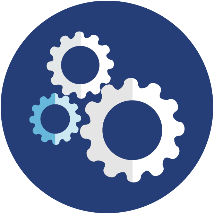  These modules include: the Aotearoa New Zealand Justice Systemwho’s who within the Aotearoa New Zealand Justice Systemprofessional conduct: being neutral and independent in the justice system.  These should each take about 10 minutes to complete. New interpreters are expected to complete them before their first interpreting assignment. All current interpreters, whether they work for an LSP or not, should also complete these modules. Interpreters will need to advise the Ministry they have completed the modules. Updates to the current modules, or additional training modules may be made available from time to time. Code of conduct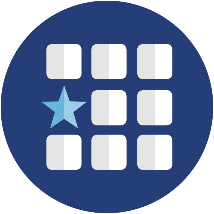 Chapter three of the QF details the new interpreter code of conduct. These update the old Guidelines for Interpreters. It is the expectation that all interpreters whether they work for a LSP or not, will adhere to the code of conduct. The key aspects of the code of conduct are:disclosing a conflict of interestbeing impartialkeeping information private and confidentialduty of competenceduty of accuracymanaging disclosure of information relating to a caseinformation is not to be used for personal gainprotecting the reputation of the courtrespect for participants cultural safetyethics reporting concerns about family violence and sexual violence Briefings by counselCurrently counsel ensure interpreters are briefed before a hearing, so they are aware of what the case and the hearing are about. The QF provides guidelines for what these briefings should cover:
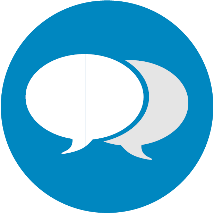 the requirement to take an oath or make an affirmationnature and complexity of the casewhat is likely to occur during the proceeding and what the possible outcomes arewhat to do if a conflict of interest arises during the hearing legal and technical jargon that is likely to be usedrequirement to return any confidential documents to the courtwhether there are any relevant written materials to be presented as evidence that have been or may need to be translated.At the briefing, interpreters should discuss with Counsel, or the judicial officer or adjudicator, if there are any cross-culture issues the court may need to be aware of. If Counsel hasn’t been assigned to the participant, courts and tribunal staff may brief the interpreter. Court materialsCounsel and court and tribunal staff may provide interpreters with materials to review in order to help them prepare for a hearing. A list of materials they may have access to is on pages 39-41 of the QF. Employee Assistance Programme (EAP)Court interpreters are sometimes exposed to distressing and traumatic material while performing their role in court. To support their wellbeing, interpreters can now access up to three counselling appointments per year through the Ministry’s Employee Assistance Programme (EAP). Court and tribunal orientationNewly appointed interpreters will be able to arrange for a tour of the court or tribunal facilities before their first booking. Some of the things the QF says should be included in the tour are: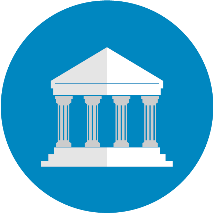 court security and health and safety procedureslocation of key areas within the court such as the service desk, bail counter, courtrooms, waiting areas, toilets, cells, break areashow cases will be called, and what to do when they arewhere to sit or stand in the courtroomwhat will happen when the hearing starts, including taking an official oath or affirmationhow to address the judicial officer (see chapter 3 of the QF) and other relevant court protocolsWi-Fi availabilityhow to get timesheets signed.New interpreters will also be able to observe an experienced interpreter in court ahead of their first assignment. How to assess the need for an interpreterIt’s not always clear if someone needs an interpreter in court. The QF provides guidance on how to: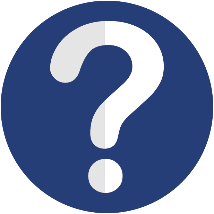 speak to someone about the benefits of using an interpreterAssess their English-speaking ability and comprehensionAssess their ability to communicate in a formal court room, for example does the person only speak in short sentences or rely on yes/no answers? Can they repeat back what is said to them? Are their words clear but the meaning of their response out of context or confusing? This guidance will be helpful for anyone who interacts with a participant during the course of a court or tribunal proceeding. The QF also outlines the processes for booking interpreters and conducting proceedings using an interpreter. 